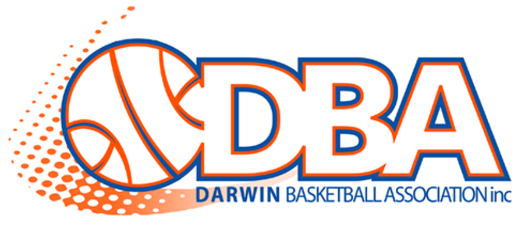 To: Competitions ManagerDarwin Basketball Association Inc.This form is to be used for requesting a special clearance to play with another Club in a grade which your Club does not participate in. The Permit is specific to the grade and team for which the temporary transfer is requested and is not transferable to any other grade or team;The player requesting the permit must be a financial member of their Club and be a registered player of the Darwin Basketball Association;The Club team the player is transferring to may charge Club Fees. Association Registration fees only apply where the player is not registered with their own Club;This permit is valid for one (1) season only.Member details: Name:………………………….............…………………………………..................... DOB:………....…...……..........……………………Address:……………………………………………………..................................................……………………...........……....…………Mobile:………...................................………… Current Club:…………………................................................................I, hereby request a Permit to play for:……………………………............... Basketball Club, who participate in the …………........................................ competition.              (Age, division & gender)The reason(s) for my request are:..............................................................................................................................................................................................................................................................................................................................................................................................................................................................................What are the benefits you will receive from playing in the competition stated above?....................................................................................................................................................................................................................................................................................................................................................................................................................................................................................................................................Player’s Signature…………………………………………………………………Club Declaration:The above player is a current & financial player of the....................................... Basketball Club - YES / NODoes the Club approve this Permit - YES / NO………………………...................…………………..        Date Signed………/…...…/…………     (Signature of Authorising Club Member -Clearing Club)  ………………………...................…………………..        Date Signed………/…...…/…………   (Signature of Authorising Club Member – Receiving Club)  DBA Office Approval:Date Received:………………………………………             ……………..………………………………………………                                                                                                    			    (Signature of clearer)                